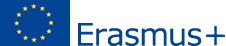 Rozstřihané čtverceCílem hry je naučit spolupráci členy nových skupin, aby ze způsobu práce založené na soutěži (na který jsou většinou před příchodem do skupiny zvyklí) přešli na způsob práce založený na spolupráci. Členové nové skupiny by se měli naučit být citlivý a chovat se odpovědně k jiným členům skupiny pro dosažení společného cíle.Informace o hře:Čas na hru: 20 minutPočet hráčů: 4 v každé skupiněProstředí: učebnaMateriál: sady čtyř obálek s rozstřihanými čtyřmi čtverci, pro každou skupinu jedna sada. V každé obálce je nahodile umístěn přibližně stejný počet dílků ze čtyř rozstříhaných čtverců jedné sady.Popis hry:Třída je rozdělena do skupin po 4 členech. Každý člen v každé skupině dostane obálku s několika nahodile vybranými dílky z rozstříhaných čtyř čtverců – viz obrázek. Cílem každého člena ve skupině je z dílků poskládat čtverec.  Při hře je potřeba dodržovat tato pravidla:Hra musí být hrána v úplném tichu – nemluvit.Nesmí se dávat ostatním spoluhráčům ani žádné nonverbální signály.Každý hráč musí poskládat svůj vlastní čtverec, nikdo mu při tom nesmí nic poradit ani ukázat jak čtverec poskládat.Svou obálku každý otevře, až mu učitel řekne.Protože z dílků v jedné obálce nelze obvykle čtverec poskládat, je potřeba vyměnit některé dílky se spoluhráči.Není však možné vzít dílek od jiného hráče, můžete však dát dílek během jednoho kola jinému členu vaší skupiny, jiný člen vaší skupiny to může dát zase vám.Nesmíte však darovaný dílek umístit spoluhráči na správné místo. Každý si svůj čtverec musí poskládat sám.Je také možné dílek, který vám přebývá, umístit do prostřed pracovního prostoru, odkud si členové vaší skupiny dílky budou brát sami.Pokud jsou všichni ve skupině hotovi – dejte ruce nahoru. Při této hře žádná skupina nevyhrává, cílem hry je pouze spolupráce mezi členy skupin.Pokud všechny skupiny splnily svůj úkol nebo vypršel stanovený čas, probere učitel s účastníky průběh hry formou diskuse. Při diskusi může použít tyto otázky:- O čem byla tato hra?- Co si myslíte, že tato hra udělala s vaší skupinou?- Které věci jste ve skupině dělali, aby vám to pomohlo vyřešit úspěšně problém?- Které věci byste udělali, aby hra byla těžší?- Co by každá skupina mohla udělat lépe?